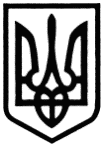 ХАРКІВСЬКА ОБЛАСНА РАДА
КОМУНАЛЬНЕ НЕКОМЕРЦІЙНЕ ПІДПРИЄМСТВО ХАРКІВСЬКОЇ ОБЛАСНОЇ РАДИ
«ОБЛАСНА ДИТЯЧА ІНФЕКЦІЙНА КЛІНІЧНА ЛІКАРНЯ» «ЗАТВЕРДЖЕНО»                                                                    рішенням уповноваженої особи від «09» лютого 2024 року Уповноважена особа Олена МосковаЗМІНИ ДО ТЕНДЕРНОЇ ДОКУМЕНТАЦІЇпо процедурі ВІДКРИТІ ТОРГИ (з особливостями)на закупівлю товаруПослуги з технічного обслуговування стерилізаторів парових, відповідно до ДК 021-2015: 50420000-5 Послуги з ремонту і технічного обслуговування медичного та хірургічного обладнання (ДК 021-2015: 50421000-2 Послуги з ремонту і технічного обслуговування медичного обладнання)UA-2024-02-08-007280-aУ Додатку 2 до Тендерної документації абзац : « Відповідність запропонованих Учасником послуг технічним, якісним та кількісним характеристикам, встановленим у даному додатку до тендерної документації, повинна бути обов'язково підтверджена у формі заповненої таблиці, наведеної вище.»  викласти нижче ніж сама  таблиця:ДОДАТОК  2до тендерної документації Інформація про необхідні технічні, якісні та кількісні характеристики предмета закупівлі - технічні вимоги до предмета закупівліПослуги з технічного обслуговування стерилізаторів парових, відповідно до ДК 021-2015: 50420000-5 Послуги з ремонту і технічного обслуговування медичного та хірургічного обладнання (ДК 021-2015: 50421000-2 Послуги з ремонту і технічного обслуговування медичного обладнання)ТЕХНІЧНА СПЕЦИФІКАЦІЯЗамовник самостійно визначає необхідні  технічні характеристики предмета закупівлі виходячи зі специфіки предмета закупівлі, керуючись принципами здійснення закупівель та з дотриманням законодавства.Фактом подання тендерної пропозиції учасник підтверджує відповідність своєї пропозиції технічним, якісним, кількісним, функціональним характеристикам до предмета закупівлі, у тому числі технічній специфікації (у разі потреби – планам, кресленням, малюнкам чи опису предмета закупівлі) та іншим вимогам до предмету закупівлі, що містяться в  тендерній документації та цьому додатку, а також підтверджує можливість поставки товару, у відповідності до вимог, визначених згідно з умовами тендерної документації.Послуга повинна надаватися згідно регламентів виробника, вказаних в експлуатаційній та сервісній документації до стерилізаторів парових.Якість послуг повинна відповідати технічній  документації, діючим на території України державним стандартам та вимогам.Комплектуючі, які будуть використанні при наданні послуг, повинні бути новими, оригінальними або сумісними з обладнанням, що підлягає поточному ремонту і технічному обслуговуванню, та повинні відповідати характеристикам, що зазначені в технічній документації виробника, а також нормам і стандартам, законодавчо встановленим на території України та з гарантійним строком після їх встановлення. Вартість комплектуючих, які будуть використанні при наданні послуг, включається до вартості послуг.Інструмент який використаєтеся при роботі повинен бути справним  та сертифікованим. Персонал який проводить ремонт та технічне обслуговування обладнання потрібен мати відповідну кваліфікацію, досвід робот з вказаним обладнанням, знати та вживати правіла з охорони праці, «Правила охорони праці під час експлуатації обладнання, що працює під тиском» (НПАОП 0.00-1.81-18), «Правила безпечної експлуатації електроустановок споживачів» (ПБЕЕС).Відповідність запропонованих Учасником послуг технічним, якісним та кількісним характеристикам, встановленим у даному додатку до тендерної документації, повинна бути обов'язково підтверджена у формі заповненої таблиці, наведеної вище.У складі пропозиції  Учасник повинен надати :Дозвіл Державної служби України з питань праці на виконання робіт підвищеної небезпеки на монтаж, демонтаж, ремонт, технічне обслуговування, налагодження посудин, що працюють під тиском понад 0,05 Мпа, що діє на дату оголошення тендерної пропозиції.2. Посвідчення про те, що працівник пройшов відповідне навчання та перевірку знань по «Правилам охорони праці під час експлуатації обладнання, що працюють під тиском» НПАОП 0.00-1.81-18, та надати копії посвідчень.3. Посвідчення про  допуск до роботи з електроустановками напругою до 1000В, що на дату оголошення тендерної пропозиції.4. Копії документів працівників (спеціалістів) на право обслуговування  стерилізаторів парових:- копії посвідчень про навчання та перевірку знань за правилами охорони праці під час експлуатації обладнання, що працює під тиском (НПАОП 0.00-1.81-18) .- копії посвідчень про перевірку знань з питань охорони праці та допущення до роботи в  електроустановках напругою до 1000 В (не нижче ІІІ групи з електробезпеки)  або копію (копії) протоколу/витягу з протоколу (протоколів/витягів з протоколів) засідання комісії з перевірки знань з питань охорони праці та нормативно-правових актів з електробезпеки («Правил технічної експлуатації електроустановок споживачів» (ПТЕЕС) та «Правил безпечної експлуатації електроустановок споживачів» (ПБЕЕС)), що підтверджують допущення до роботи в  електроустановках напругою до 1000 В (не нижче ІІІ групи з електробезпеки)  .5. копію діючого дозволу Державної служби України з питань праці на виконання робіт з монтажу,  демонтажу,  налагодження, ремонту, технічного обслуговування устаткування підвищеної небезпеки: посудин, що працюють під тиском  понад 0,05 МПа (медичних автоклав).6. У разі, якщо послуги виявляться неякісним, Учасник зобов’язаний усунути недоліки протягом 3х робочих днів з моменту отримання претензії від Замовника.7. Строк надання послуг: з 01 березня до 31 грудня 2024 року включно (щомісячно).Ми, _________________ у разі перемоги нашої пропозиції та укладення договору про закупівлю із Замовником згодні та підтверджуємо свою можливість і готовність виконувати усі Технічні вимоги (завдання) Замовника, зазначені у цій документації.__________________                     _______________________       __________________________           Посада                                 Особистий підпис                            Власне ім’я ПРІЗВИЩЕ№Найменування обладнанняКількістьОд. виміруПерелік необхідних робіт при наданні послугиВідповідність (так/ні)1Стерилізатор паровий ВК-75 зав.№ 5761, інв.№ 104115051310послугаТехнічний огляд стерилізаторів, виявлення та діагностика непрацюючих елементів Чистка пароутворювача та водовказівної арматуриПеревірка, зміна та встановлення манометрівПеревірка режимів та регулювальні роботиПеревірка електрообладнання щита управлінняПеревірка заземлення обладнанняЧистка водовказівної колонкиПеревірка та змащування притискних елементів2Стерилізатор паровий ВК-75 зав.№ 2165, інв.№ 104115078110послугаТехнічний огляд стерилізаторів, виявлення та діагностика непрацюючих елементів Чистка пароутворювача та водовказівної арматуриПеревірка, зміна та встановлення манометрівПеревірка режимів та регулювальні роботиПеревірка електрообладнання щита управлінняПеревірка заземлення обладнанняЧистка водовказівної колонкиПеревірка та змащування притискних елементів3Стерилізатор паровий ВК-75 зав.№ 3804, інв.№ 104115050610послугаТехнічний огляд стерилізаторів, виявлення та діагностика непрацюючих елементів Чистка пароутворювача та водовказівної арматуриПеревірка, зміна та встановлення манометрівПеревірка режимів та регулювальні роботиПеревірка електрообладнання щита управлінняПеревірка заземлення обладнанняЧистка водовказівної колонкиПеревірка та змащування притискних елементів4Стерилізатор паровий ОТ-4060 зав.№ 07-0946, інв.№ 104115079810послугаТехнічний огляд стерилізаторів, виявлення та діагностика непрацюючих елементів Чистка пароутворювача та водовказівної арматуриПеревірка, зміна та встановлення манометрівПеревірка режимів та регулювальні роботиПеревірка електрообладнання щита управлінняПеревірка заземлення обладнанняЧистка водовказівної колонкиПеревірка та змащування притискних елементів5Стерилізатор паровий ВК-75 зав.№ 2082, інв.№ 104115077910послугаТехнічний огляд стерилізаторів, виявлення та діагностика непрацюючих елементів Чистка пароутворювача та водовказівної арматуриПеревірка, зміна та встановлення манометрівПеревірка режимів та регулювальні роботиПеревірка електрообладнання щита управлінняПеревірка заземлення обладнанняЧистка водовказівної колонкиПеревірка та змащування притискних елементів6Стерилізатор паровий ГК-100-3М зав.№ 2315, інв.№ 104115066310послугаТехнічний огляд стерилізаторів, виявлення та діагностика непрацюючих елементів Чистка пароутворювача та водовказівної арматуриПеревірка, зміна та встановлення манометрівПеревірка режимів та регулювальні роботиПеревірка електрообладнання щита управлінняПеревірка заземлення обладнанняЧистка водовказівної колонкиПеревірка та змащування притискних елементів7Стерилізатор паровий ОТ-4060 зав.№ 07-0946, інв.№ 104115079810послугаТехнічний огляд стерилізаторів, виявлення та діагностика непрацюючих елементів Чистка пароутворювача та водовказівної арматуриПеревірка, зміна та встановлення манометрівПеревірка режимів та регулювальні роботиПеревірка електрообладнання щита управлінняПеревірка заземлення обладнанняЧистка водовказівної колонкиПеревірка та змащування притискних елементів8Стерилізатор паровий ВК-75 зав.№ 2017, інв.№ 104115044810послугаТехнічний огляд стерилізаторів, виявлення та діагностика непрацюючих елементів Чистка пароутворювача та водовказівної арматуриПеревірка, зміна та встановлення манометрівПеревірка режимів та регулювальні роботиПеревірка електрообладнання щита управлінняПеревірка заземлення обладнанняЧистка водовказівної колонкиПеревірка та змащування притискних елементів9Стерилізатор паровий ВК-75-01 зав.№ 2253, інв.№ 104115078210послугаТехнічний огляд стерилізаторів, виявлення та діагностика непрацюючих елементів Чистка пароутворювача та водовказівної арматуриПеревірка, зміна та встановлення манометрівПеревірка режимів та регулювальні роботиПеревірка електрообладнання щита управлінняПеревірка заземлення обладнанняЧистка водовказівної колонкиПеревірка та змащування притискних елементів